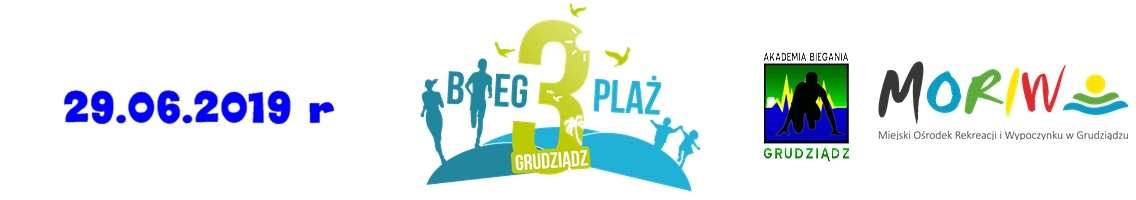 Bieg Trzech Plaż – 7 kmM-ceNrNazwiskoImięPłećM-ce M/KKat.M-ce kat. M/KMiejscowośćKlubCzas netto1399MAZURPAWEŁM1M 30-39GRUDZIĄDZ0:23:132695WOJDYŁOMARIUSZM2M 30-39BRODNICABRODNICA BIEGA 0:23:593313KRASNODĘBSKIMACIEJM3M 30-39GRUDZIĄDZ0:24:084558RONOWSKIMATEUSZM4M 20-29GRUDZIĄDZMAT KIN RUN0:24:155101DĄBROWSKIPAWEŁM5M 20-29GRUDZIĄDZ0:24:156361LITWIŃSKIROBERTM6M 30-39GRUDZIĄDZVEGERUNNERS0:24:167172GULIŃSKIGRZEGORZM7M 30-391TORUŃTEAM KOPEĆ0:24:228202JASZCZERSKIPAWEŁM8M 20-291GRUDZIĄDZAZS POLITECHNIKA GDAŃSKA0:24:239757GÓRNYMACIEJM9M 40-491GRUPA00:24:4710748ZIÓŁKOWSKIMARIUSZM10M 30-392ŚWIECIEPACKMAN TEAM0:24:5811140FROMPIOTRM11M 30-393GRUPACSLOG GRUDZIĄDZ0:25:2212440NAWROTPIOTRM12M 40-492GRUDZIĄDZ0:25:2713479PALCZEWSKIMARCINM13M 30-394GRUDZIĄDZ0:25:4214199JASKULSKIKAZIMIERZM14M 50-591GRUDZIĄDZAKADEMIA BIEGANIA GRUDZIĄDZ0:25:5015534PURWINPIOTRM15M 50-592GRUDZIĄDZ0:26:1116104DEKAPRZEMYSŁAWM16M 20-292GRUDZIĄDZ0:26:1417170GRUSZECZKAJACEKM17M 30-395GRUDZIĄDZPARKRUN GRUDZIĄDZ0:26:1718274KLIMEKŁUKASZM18M 30-396BLIZNOH2O TEAM0:26:2019623SZWEDAMIROSŁAWAK1K 30-39TORUŃDRUŻYNA SZPIKU 0:26:2220484PAWLIKJACEKM19M 40-493GRUDZIĄDZKM PSP GRUDZIĄDZ0:26:4521461OLKOWSKIJUREKM20M 60+1ŚWIECIETHE RUNNERS ŚWIECIE0:26:5022249KASZUBOWSKIZENONM21M 50-593MALBORKACTIVE MALBORK0:26:5523407MICHAŁOWSKIMACIEJM22M 20-293WARLUBIE0:27:032428BĄCZKOWSKISŁAWOMIRM23M 30-397GRUDZIĄDZV RUNNER0:27:0525732ZIELIŃSKITOMASZM24M 30-398MOKREAKADEMIA BIEGANIA GRUDZIĄDZ0:27:0626589SMOCZYŃSKIDAMIANM25M 30-399SALNO0:27:0627613SZEWCZAKJACEKM26M 30-3910GRUDZIĄDZCSLOG GRUDZIĄDZ0:27:062842BOGUTAMAREKM27M 40-494GRUDZIĄDZMEKRO/WISŁA/STOMILTR0:27:0829572SARNECKIMICHAŁM28M 30-3911GRUDZIĄDZATI SYSTEMY ELEKTRONICZNE0:27:1030528PRZYŁĘCKIMARCINM29M 30-3912GRUDZIĄDZ0:27:1531762WRZECIONOARTURM30M 20-294GRUDZIĄDZ00:27:2032761GRZEŚLEWICZMAREKM31M 50-594GRUDZIĄDZ0:27:2133600STRĘCIWILKTOMASZM32M 30-3913GRUDZIĄDZWTORKOWY TRENING0:27:2634135FLORIAŃCZYKDAMIANM33M 30-3914GRUDZIĄDZH2O TEAM0:27:3935546RANISZEWSKAMARZENAK2K 40-49GRUDZIĄDZPACKMAN TEAM0:27:5436741ZYGMUNTMARCINM34M 40-495GRUDZIĄDZZYGABIEGATEAM0:27:553723BARTKOWSKIMARIUSZM35M 30-3915GRUDZIĄDZ0:28:0038107DERESZEWSKIPIOTRM36M 30-3916GRUDZIĄDZ0:28:0139377ŁUKOMSKIANDRZEJM37M 60+2SZTUMLKS ZANTYR SZTUM0:28:0240331KULPAMARCINM38M 40-496GRUDZIĄDZ0:28:1841290KORDOWSKIDAWIDM39M 30-3917GRUDZIĄDZ0:28:3942112DOMBROWSKIPAWEŁM40M 0-191GRUDZIĄDZMORSY Z GRUDZIĄDZA0:28:4143658TYBURCZYFRYDERYKM41M 40-497GRUDZIĄDZ0:28:4444378MACHNIKOWSKIADRIANM42M 30-3918SZTUM0:28:4745711WTOREKTOMASZM43M 40-498GRUDZIĄDZH2O TEAM0:28:4746465OLSZEWSKIŁUKASZM44M 30-3919KWIDZYNKWIDZYN BIEGA0:28:5447679WINIARSKIGRZEGORZM45M 40-499ŚWIECIE0:28:5548231KAGANIUKPATRYKM46M 40-4910GRUDZIĄDZ0:28:5849644TEKLIŃSKIADRIANM47M 20-295GRUDZIĄDZPOBIEGANY0:29:0950743ŻUKOTYŃSKAJULITAK3K 30-39GRUPA0:29:105175CHOJNACKIANDRZEJM48M 40-4911KRUSZE0:29:1252393MARKOWSKITOMASZM49M 40-4912GRUDZIADZ0:29:1353709WRÓBLEWSKILECHM50M 30-3920GRUDZIĄDZBIEGAJ POD OKIEM TRENERA0:29:2454332KUNKETOMASZM51M 40-4913GRUDZIĄDZ13WOG0:29:2455427MÓWIŃSKITOMASZM52M 40-4914SZCZECIN0:29:2656277KNAAKNORBERTM53M 0-192GRUDZIADZ4 LO0:29:2857526PRZECZEWSKIRAFAŁM54M 40-4915GRUDZIĄDZ0:29:2958520POŻYWIŁKOMARCINM55M 40-4916GRUDZIĄDZSIG GRUDZIĄDZ 0:29:3159201JASZCZERSKAGRAŻYNAK4K 50-59GRUDZIĄDZAKADEMIA BIEGANIA GRUDZIĄDZ0:29:3160200JASTRZĘBSKIKRZYSZTOFM56M 40-4917TORUŃHAWKINS TU I TERAZ0:29:3461230KACZOROWSKIROBERTM57M 40-4918GRUDZIADZ0:29:386288CZAJKAARTURM58M 20-296GRUDZIĄDZ0:29:4563576SEROCKIZBIGNIEWM59M 50-595GRUDZIĄDZJAGIELLOŃCZYCY ŁASIN0:29:4564190JANOWSKIPIOTRM60M 50-596NOWAWIEŚ CHEŁMIŃSKATKKF CHEŁMNO0:29:496594CZERWIŃSKIKRZYSZTOFM61M 20-297OŚNOAKADEMIA BIEGANIA GRUDZIĄDZ0:29:526693CZERNIAKGRZEGORZM62M 30-3921NOWA WIEŚ K. GRUDZIĄDZAMAM OCHOTĘ POBIEGAĆ0:29:576734BŁASZKIEWICZMICHAŁM63M 20-298GRUDZIĄDZ0:29:5768701WOJTACKITOMASZM64M 40-4919GRUDZIĄDZSOSNOWA TEAM GRUDZIĄDZ0:30:0169336KWIATKOWSKIADAMM65M 20-299WAŁDOWO SZLACHECKIE0:30:0270436NAKONIECZNYŁUKASZ M66M 30-3922GRUDZIĄDZ0:30:0871749ŻYŁAJUSTYNAK5K 40-49GRUDZIĄDZ0:30:1372130FELSKIŁUKASZM67M 30-3923GRUDZIĄDZ0:30:1773281KOCHAŃSKITOMASZM68M 30-3924GRUDZIĄDZPARKRUN GRUDZIĄDZ0:30:1774609SZATKOWSKIJÓZEFM69M 60+3GRUDZIĄDZMORSY Z GRUDZIĄDZA0:30:2075308KOWALSKIDOMINKM70M 30-3925GRUDZIĄDZHOJNIE OBDARZENI0:30:2476390MANDOSIKMICHAŁM71M 30-3926TORUŃTEAMOCHAL0:30:247754BRZEZIŃSKIBARTOSZM72M 20-2910GRUDZIĄDZ0:30:2578696WOJENKOAGATAK6K 30-39GRUDZIĄDZ0:30:3279329KUKAWKAMACIEJM73M 40-4920GRUDZIĄDZ0:30:3580287KOŃPAKRZYSZTOFM74M 40-4921BRODNICANIEZRZESZONY0:30:3781646TOMASZEWSKAKINGAK7K 20-291GRUDZIĄDZAKADEMIA MARYNARKI WOJENNEJ0:30:3882349LASKOWSKITOMASZM75M 40-4922GRUDZIĄDZ0:30:4083698WOJNOWSKAKATARZYNAK8K 40-491DOLNA GRUPA0:30:4584455OKLEJAWOJCIECHM76M 40-4923GRUDZIĄDZ0:30:5085239KAMIŃSKIMARCINM77M 40-4924GRUDZIĄDZKAMYKI TEAM0:30:5786157GOŁĘBIEWSKIJANUSZM78M 50-597ROGÓŹNO0:30:5987466OREMUSZUZANNAK9K 0-191LIPINKI0:31:0088142FULARCZYKROBERTM79M 30-3927GRUDZIĄDZ0:31:0289469OSINSKITOMASZM80M 30-3928GRUPA0:31:0490348LASKOWSKIDARIUSZM81M 40-4925GRUDZIĄDZ0:31:0491398MAZERSKIJAROSŁAWM82M 30-3929TORUŃ0:31:0492119DUDZIKARKADIUSZM83M 40-4926GRUDZIĄDZ0:31:1293198JASKULSKAMIRELAK10K 50-591GRUDZIĄDZAKADEMIA BIEGANIA GRUDZIĄDZ0:31:1594429MROZEKMARIUSZM84M 40-4927GRUDZIĄDZPARKRUN GRUDZIĄDZ0:31:1795376ŁUCKIBARTOSZM85M 0-193GRUDZIĄDZ0:31:1796256KAWAŁKOWSKIKRZYSZTOFM86M 40-4928GRUDZIĄDZ0:31:1897275KŁACZYŃSKIMARIUSZM87M 40-4929GRUDZIĄDZ0:31:1998608SZARSZYMONM88M 40-4930GRUDZIĄDZGKM GRUDZIĄDZ0:31:2199737ZIMECKISZYMONM89M 20-2911GDUDZIĄDZ00:31:30100257KAWAŁKOWSKIPAWEŁM90M 30-3930GDAŃSKKAWAŁKITEAM0:31:31101532PULKOWSKISŁAWOMIRM91M 50-598ROGÓŹNO0:31:34102495PIETRYKOWSKILUKASZM92M 30-3931GRUDZIADZ0:31:37103309KOWAROWSKIŁUKASZM93M 40-4931GRUDZIĄDZ0:31:39104315KRAUSESEBASTIANM94M 40-4932GRUDZIĄDZ0:31:39105373ŁEPEKTERESAK11K 20-292PŁĄCHAWY0:31:41106375ŁUCKAANNAK12K 40-492GRUDZIĄDZAKADEMIA BIEGANIA GRUDZIĄDZ0:31:44107730ZIELIŃSKIMARCINM95M 30-3932GRUDZIĄDZ0:31:45108134FLOREKŁUKASZM96M 30-3933GRUPARUN TEAM FLORASY0:31:46109403MICHALSKIDAWIDM97M 20-2912WARLUBIEKLUB PRZYJACIÓŁ MYSZKI MIKI0:31:46110629SZYMAŃSKIPIOTRM98M 40-4933BYTOM0:31:5111157BUCHOLCTOMASZM99M 30-3934GRUDZIĄDZWTORKOWY TRENING0:31:53112111DOMBROWSKIDAWIDM100M 0-194GRUDZIĄDZMORSY Z GRUDZIĄDZA0:31:53113278KNAAKWIKTORM101M 0-195GRUDZIADZSZKOŁA PODSTAWOWA NR 11 GRUDZIĄDZ0:31:55114467ORNOWSKIZBIGNIEWM102M 50-599GRUDZIĄDZWTORKOWY TRENING0:32:05115273KLAJBORMARIUSZM103M 40-4934CZERSK ŚWIECKITERENOWY ZAWRÓT GLOWY0:32:05116712WYDRAGRZEGORZM104M 30-3935GRUDZIĄDZ0:32:061172ACHOALEJANDROM105M 30-3936GRUDZIĄDZ0:32:10118404MICHAŁKOWSKAWIOLETTAK13K 20-293GRUDZIĄDZ0:32:11119690WŁOSZEKSZYMONM106M 20-2913GRUDZIĄDZ0:32:1212010AUGUSTYNOWICZANDRZEJM107M 40-4935BYDGOSZCZRCI BYDGOSZCZ0:32:13121449NIEWIADOMSKIMICHAŁM108M 30-3937GRUDZIĄDZ0:32:13122296KORYCKIDANIELM109M 20-2914GRUDZIĄDZ0:32:13123215JĘDRAKMARCINM110M 30-3938GRUDZIĄDZ0:32:15124179HERNIKMARCINM111M 30-3939GRUDZIĄDZ0:32:16125766CZEPIELMARCINM112M 20-2915GRUDZIĄDZ0:32:19126511PODLASKIMATEUSZM113M 30-3940WARSZAWA0:32:21127602STRYSIKTOMEKM114M 40-4936GRUDZIADZ0:32:21128367ŁAGODABARTOSZM115M 30-3941POZNAŃ0:32:22129212JERZYKPAWEŁM116M 30-3942WIŚLINYTRAKTOR TEAM GMINA KWIDZYN0:32:22130301KOSZYŃSKIJAROSŁAWM117M 40-4937BIAŁY BÓR0:32:26131729ZIELIŃSKIBARTOSZM118M 30-3943GRUDZIĄDZWTORKOWY TRENING0:32:27132334KUŹMAANNAK14K 40-493ŚWIECIETHE RUNNERS ŚWIECIE0:32:2713353BRDAKROBERTM119M 40-4938GRUDZIĄDZAKADEMIA BIEGANIA GRUDZIĄDZ 0:32:29134188JANIKROMANM120M 60+4KWIDZYNKWIDZYN BIEGA0:32:29135185JAKÓBCZYKKRZYSZTOFM121M 50-5910GRUDZIĄDZPGB SPORTOWA PACZKA0:32:30136768KOWALSKARENATAK15K 40-494WARLUBIE0:32:31137687WITKOWSKIWOJCIECHM122M 50-5911TORUŃ0:32:31138416MOGIŁKONATALIAK16K 30-391GRUDZIĄDZGRUDZIADZKA FIT MAMA0:32:3213948BOROWSKIPAWEŁM123M 30-3944GRUDZIĄDZ0:32:38140739ZYCHDAWIDM124M 40-4939ELBLĄGSPARTANIE DZIECIOM0:32:38141229KACZMAREKGRZEGORZM125M 30-3945TORUŃ0:32:38142636ŚLIWIŃSKIMARIUSZM126M 30-3946GRUDZIĄDZ0:32:41143593SOSNOWSKISEBASTIANM127M 40-4940GRUDZIĄDZ0:32:44144143GAJEWSKIMARCINM128M 30-3947GRUDZIĄDZ0:32:45145347LANGOWSKITOMASZM129M 40-4941GRUDZIĄDZPARKRUN GRUDZIĄDZ0:32:5014677CHOJNOWSKIŁUKASZM130M 30-3948GRUDZIĄDZ0:32:51147327KUCZKOWSKIPRZEMYSŁAWM131M 50-5912KÓRNIK0:32:55148219JURCZYKEWAK17K 40-495GRUDZIĄDZLA RIVE TEAM0:32:55149220JURCZYKPIOTRM132M 0-196GRUDZIĄDZ0:32:56150767RADZICKISYLWESTERM133M 30-3949GRUDZIĄDZ0:32:5615152BRATKOMARCINM134M 30-3950GDAŃSK0:32:58152424MOSKWIKPIOTRM135M 40-4942GRUDZIĄDZ0:32:59153216JĘDRZEJEWSKIDAWIDM136M 30-3951DROZDOWO0:33:00154522PREUSSROBERTM137M 40-4943GRUDZIĄDZ0:33:07155213JEZIORSKAMAGDALENAK18K 20-294CHEŁMNO0:33:07156573SARNECKITOMASZM138M 20-2916JASIEWO0:33:08157405MICHAŁKOWSKIJANUSZM139M 30-3952GRUDZIĄDZ0:33:09158432MURAWSKIMICHAŁM140M 30-3953STARE BŁONOWOGMINA GARDEJA BIEGA0:33:09159410MIEDZIANOWSKINORBERTM141M 40-4944GRUDZIĄDZ0:33:101609ANISZEWSKIDARIUSZM142M 40-4945MORAWY0:33:10161339KWIATKOWSKIRADOSŁAWM143M 0-197WAŁDOWO SZLACHECKIE0:33:11162121DULKIEWICZZDZISŁAWM144M 50-5913KWIDZYN0:33:20163530PSZCZOLIŃSKIADAMM145M 40-4946PRUSZCZ0:33:25164548RĄCZKAPATRYKM146M 30-3954GRUDZIĄDZ0:33:2516564CERKTOMASZM147M 30-3955GRUDZIĄDZ0:33:25166117DRUMOWSKIŁUKASZM148M 30-3956GRUDZIĄDZ0:33:27167663URBAŃSKIWOJCIECHM149M 40-4947GRUDZIĄDZAKADEMIA BIEGANIA GRUDZIĄDZ0:33:29168113DOMIANKRZYSZTOFM150M 30-3957GRUDZIĄDZ2LAZY2RUN TEAM0:33:2916999DĄBROWSKAKAMILAK19K 20-295GRUDZIĄDZ0:33:30170194JARANTOWICZADAMM151M 30-3958ŚWIECIETHE RUNNERS ŚWIECIE0:33:34171676WILCZEWSKIROBERTM152M 40-4948TORUŃ1WSZP0:33:35172434MYKAJDAWIDM153M 30-3959GRUDZIĄDZSTOMIL TRAINING0:33:38173389MANDOSIKJERZYM154M 60+5GRUDZIĄDZTEAMOCHAL0:33:39174180HULEWICZKAMILM155M 30-3960ROGÓŹNO0:33:41175634ŚLIWAMAŁGORZTAK20K 40-496GRUDZIĄDZ0:33:42176486PAWŁOWSKIMATEUSZM156M 20-2917GRUDZIĄDZAKADEMIA BIEGANIA GRUDZIĄDZ0:33:42177352LEWANDOWSKIKRZYSZTOFM157M 30-3961TORUŃ0:33:43178115DRABINIAKMICHAŁM158M 30-3962GRUDZIĄDZ0:33:44179756KULAPRZEMYSŁAWM159M 30-3963GRUDZIĄDZ0:33:4418072CHMURATOMASZM160M 40-4949GRUDZIĄDZ0:33:4618189CZAJKOWSKIMACIEJM161M 40-4950GRUDZIĄDZAKADEMIA BIEGANIA GRUDZIĄDZ0:33:4918217BARAŃSKIKRZYSZTOFM162M 30-3964TORUŃ0:33:50183458OKOŃSKIPIOTRM163M 30-3965GRUDZIADZ0:33:53184523PROCAJŁOJUSTYNAK21K 30-392GRUDZIĄDZ0:33:54185293KORNACKIARIELM164M 30-3966GRUDZIĄDZ0:33:58186267KĘDZIORSKIMARKM165M 50-5914WĄBRZEŹNO0:34:04187341LAMKOWSKAARIELM166M 40-4951GRUDZIĄDZ0:34:06188415MODRAKMACIEJM167M 50-5915GRUDZIĄDZ0:34:06189456OKONEKŁUKASZM168M 30-3967GRUDZIĄDZ0:34:07190244KARGIŃSKIADAMM169M 40-4952GRUDZIĄDZSKOCZĘ PO FLASZKĘ0:34:0819145BOREKSEBASTIANM170M 30-3968CHEŁMNOTATA TEAM0:34:0819261CACKOWSKIŁUKASZM171M 30-3969GRUDZIĄDZPARKRUN GRUDZIĄDZ0:34:0919395DAHLBARTOSZM172M 40-4953GRUDZIĄDZ0:34:0919418BARCZAKWOJCIECHM173M 30-3970GRUDZIĄDZ0:34:1019547BOROWSKAALINAK22K 30-393GRUDZIĄDZ0:34:10196240KANIEWSKAALICJAK23K 50-592GRUDZIĄDZAKADEMIA BIEGANIA GRUDZIĄDZ0:34:12197604SUCHOMSKABEATAK24K 40-497ŚWIEKATOWOPOBIEGANI0:34:13198191JANUSMARCINM174M 20-2918CHEŁMNO0:34:13199379MAĆKOWIAKPIOTRM175M 30-3971GRUDZIĄDZAKADEMIA BIEGANIA GRUDZIĄDZ0:34:13200441NEFFJAROSŁAWM176M 20-2919TORUŃ0:34:15201765DEYNABARTOSZM177M 30-3972SMĘTOWO 0:34:16202544RAKOCZYMACIEJM178M 40-4954GRUDZIĄDZVADAIN RUNNING CLUB0:34:2120314BAŁDYGAADAMM179M 40-4955GRUDZIĄDZ0:34:22204154GOLIŃSKIPIOTRM180M 30-3973GRUDZIĄDZ0:34:25205721ZAWADZKIJAROSLAWM181M 40-4956GRUDZIADZ0:34:26206366LUZEŃCZYKAGATAK25K 30-394ROGÓŹNO0:34:27207222JUREK-HULEWICZDOROTAK26K 30-395ROGÓŹNO0:34:29208363LONERTMARCINM182M 30-3974GRUDZIADZ0:34:33209650TOMSZAMAREKM183M 30-3975GRUDZIĄDZ0:34:33210471OSIŃSKASYLWIAK27K 20-296ROGÒŹNO0:34:36211569RYCEWICZWOJCIECHM184M 30-3976GDAŃSK0:34:36212435NAGELIGORM185M 0-198MOKRE0:34:36213472OSIŃSKIMARIUSZM186M 20-2920ROGÒŹNO0:34:37214438NALASKOWSKIBRUNOM187M 0-199GRUDZIĄDZ0:34:37215100DĄBROWSKAPAULINAK28K 20-297GRUDZIĄDZ0:34:39216603STYKAŁAMAGDALENA K29K 40-498BUKOWIEC0:34:40217591SOROKAANDRZEJM188M 50-5916GRUDZIĄDZ0:34:41218126EJZYGMANNKAROLM189M 20-2921GRUDZIĄDZ0:34:44219482PAPROCKITOMASZM190M 40-4957GRUDZIĄDZPAPROCH0:34:45220536PUZIOTOMASZM191M 30-3977ŚWIECIE0:34:45221468OSIECKIGRZEGORZM192M 60+614-220 KISIELICE0:34:48222116DRASZCZYKMARCINM193M 30-3978ŁAZYN#ANTOSIATEAM0:34:49223294KORNACKIJAROSLAWM194M 40-4958GRUDZIADZBRAK0:34:51224621SZULCPAWEŁM195M 40-4959GRUDZIĄDZTELE TAXI MERCEDES 0:34:57225671WEŁNICKIMICHAŁM196M 30-3979GRUDZIĄDZSCHUMACHER TEAM0:35:00226661TYMIŃSKIPRZEMYSŁAWM197M 30-3980GRUDZIĄDZLA RIVE TEAM0:35:05227155GOŁACHDANIELM198M 30-3981GRUDZIĄDZ2LAZY2RUN TEAM0:35:07228345LANGOWSKAKATARZYNAK30K 40-499GRUDZIĄDZPARKRUN GRUDZIĄDZ0:35:10229553ROCZEŃTOMASZM199M 40-4960ZŁAWIEŚ MAŁAMORSY Z ZALESIA0:35:1023085CYSEWSKIMIECZYSŁAWM200M 50-5917GRUDZIĄDZ0:35:13231183JAGŁADAGMARAK31K 40-4910GRUDZIĄDZENDORFINA FITNESS CLUB0:35:14232678WINIARSKIGRZEGORZM201M 40-4961GRUDZIADZ0:35:1523341BOGDANTOBIASZM202M 20-2922GRUDZIĄDZ0:35:15234344LANGEŁUKASZM203M 30-3982GRUPACYPISKI TEAM0:35:17235590SOBOCZYŃSKA-ŚLEDŹJOANNAK32K 40-4911GRUDZIĄDZENDORFINA FITNESS CLUB0:35:17236444NEUMANNPATRYKM204M 20-2923ŁÓDŹ0:35:17237196JARUSZEWSKI RTOMASZM205M 30-3983GRUDZIĄDZ0:35:19238699WOJNOWSKICEZARYM206M 40-4962DOLNA GRUPAACROSS THE RIVER TEAM0:35:20239596STASZEWSKIMICHAŁM207M 30-3984GRUDZIADZBO CHCĘ0:35:22240744ŻUKOTYŃSKITOMIRM208M 40-4963GRUPASARA WORKWEAR WHEEL BROTHERS RACING0:35:23241667WARDULIŃSKAWIOLETTAK33K 30-396GRUDZIĄDZ0:35:23242400MELERSKILESZEKM209M 40-4964GRUDZIĄDZ0:35:25243746ŻYNDAMARCINM210M 30-3985GRUDZIĄDZ0:35:25244323KRZYŻYKOWSKITOMASZM211M 30-3986PIASKI0:35:28245210JELIŃSKIADAMM212M 40-4965GRUDZIĄDZ0:35:30246531PUCHOWSKAEWELINAK34K 30-397GDAŃSKAPTEKA GEMINI TEAM0:35:3124798DAWIDANDRZEJM213M 30-3987GRUDZIADZ0:35:31248566RUTKOWSKIANDRZEJM214M 30-3988GRUDZIADZ0:35:31249228KACZMAREKMICHAŁM215M 30-3989GRUDZIĄDZ0:35:32250369ŁAKOMYSZYMONM216M 40-4966GRUDZIĄDZ0:35:35251758PRUKANOWSKIMARCINM217M 40-4967TORUŃ00:35:39252512PODSIADŁYBARTOSZM218M 20-2924DRAGACZOSP DRAGACZ0:35:40253260KEMPAJANUSZM219M 40-4968RUDA0:35:41254384MAJEWSKIPATRYKM220M 20-2925WĄBRZEŹNOVOMAX0:35:42255234KALISZMAGDALENAK35K 20-298BIAŁYSTOK0:35:45256114DOMINIKOWSKIMARCINM221M 40-4969GRUDZIĄDZ0:35:45257592SOSNOWSKIANDRZEJM222M 40-4970GRUDZIĄDZTF50:35:46258594SOTOWICZSŁAWOMIRM223M 40-4971GRUDZIĄDZ0:35:47259439NAPIONTEKDOMINIKM224M 30-3990GRUDZIĄDZ0:35:48260705WRONAPAULINAK36K 40-4912TORUŃ0:35:49261764RADTKEALEKSANDERM225M 0-1910GRUDZIĄDZ0:35:49262660TYDRYSZEWSKAANNAK37K 30-398GRUPA0:35:50263338KWIATKOWSKINIKODEMM226M 0-1911WAŁDOWO SZLACHECKIE0:35:50264144GĄCEŻEWICZPIOTRM227M 40-4972GRUDZIĄDZ0:35:50265271KIREJCZYKWOJCIECHM228M 50-5918GRUDZIĄDZ0:35:50266615SZEWCZYKKAROLM229M 40-4973GRUDZIĄDZ0:35:5026763CELIŃSKI-DROZDMARIUSZM230M 40-4974GDAŃSKAGDER0:35:50268165GRODEKKRZYSZTOFM231M 50-5919GRUDZIĄDZ0:35:52269289KOPROWICZKATARZYNAK38K 40-4913ŚWIECIE0:35:52270524PRONINANETAK39K 40-4914GRUDZIĄDZGRUDZIĄDZKA FIT MAMA0:35:53271268KĘSIKROMANM232M 50-5920GRUDZIĄDZ13 WOG GRUDZIĄDZ0:35:56272545RAKOWSKIMAREKM233M 40-4975GRUDZIADZ0:35:57273538RACHOŃJACEKM234M 30-3991GRUDZIĄDZKRAVMAGA_FIGHTER0:35:58274319KRYSZTAŁMARTAK40K 30-399DOLNA GRUPA0:36:02275506PIÓRKOWSKIALEKSANDERM235M 50-5921TORUŃMORSY Z ZALESIA0:36:03276540RADACKIPRZEMYSŁAWM236M 30-3992GRUDZIĄDZ0:36:04277474OSUCHMIROSLAWAK41K 50-593GRUDZIĄDZMORSY Z GRUDZIĄDZA0:36:05278340LACHOWICZAGNIESZKAK42K 40-4915GRUDZIĄDZ0:36:06279128FALGOWSKISZYMONM237M 30-3993BYDGOSZCZ0:36:0628051BRACPAWEŁM238M 30-3994GRUDZIĄDZ0:36:08281151GŁADYSZKRZYSZTOFM239M 40-4976ŚWIECIEGŁADZIORKI0:36:09282543RAJNIKOSKARM240M 0-1912GRUDZIĄDZ0:36:15283286KONARZEWSKA-SZCZEŚNIKNIKOLAK43K 30-3910ROGÓŹNO0:36:17284640ŚWITAŁAROMANM241M 60+7KWIDZYNAMATOR0:36:20285710WSZELAKDARIUSZM242M 50-5922GRUDZIĄDZ0:36:22286152GŁOWIAKRAFAŁM243M 30-3995LUBAWARAZEM TRENUJEMY SPORT0:36:25287562RUMOCKIJÓZEKM244M 60+8GRUDZIĄDZSPORT I REKREACJA DELFIN0:36:29288110DOLIWKAPAWEŁM245M 30-3996LUBAWALUBAWA KOCHA BIEGAĆ0:36:29289205JAWORSKIJANUSZM246M 50-5923TOPORZYSKO0:36:29290141FUJARSKIKRZYSZTOFM247M 30-3997GRUDZIĄDZCSLOG GRUDZIĄDZ0:36:29291316KREMSKAAGNIESZKAK44K 40-4916INOWROCŁAW0:36:29292408MICHNAJUSTYNAK45K 40-4917ŚWIECIE0:36:31293502PIOTROWSKAJUSTYNAK46K 40-4918BUTOWO0:36:32294317KRETOWICZPIOTRM248M 20-2926BYDGOSZCZ0:36:32295261KEMPAKACPERM249M 20-2927RUDAUMK0:36:3429686CZAJAJANM250M 40-4977GRUDZIADZ0:36:36297529PSZCZOLINSKIMACIEJM251M 30-3998PRUSZCZ0:36:38298723ZBRZEŹNYRAFAŁM252M 50-5924GRUDZIĄDZSPORT I REKREACJA DELFIN0:36:41299446NIEĆKODOMINIKAK47K 0-192GRUDZIĄDZPARKRUN GRUDZIĄDZ0:36:43300755NAUMCZYKTOMASZM253M 30-3999MALBORK0:36:43301272KLAFTARAFAŁM254M 40-4978GRUDZIĄDZ0:36:45302412MIĘSIKOWSKIROBERTM255M 50-5925GRUDZIĄDZ0:36:46303742ŻUCHOWSKIGRZEGORZM256M 50-5926GRUDZIĄDZSPORT I REKREACJA DELFIN0:36:48304381MAGDOWSKAAGNIESZKAK48K 30-3911GRUDZIĄDZ0:36:48305420MOKWASEBASTIANM257M 20-2928GRUDZIADZ0:36:49306305KOTZMARCINM258M 40-4979GRUDZIĄDZ0:36:50307371ŁĄCZKOWSKIWOJCIECHM259M 30-39100GRUDZIĄDZ0:36:54308564RUSOŃOLIWIAK49K 20-299JASIEWO0:36:54309715ZABORSKIMIROSŁAWM260M 30-39101GRUDZIĄDZ0:36:55310208JEGIERSKIDARIUSZM261M 40-4980GRUDZIĄDZAMATOR0:36:55311724ZDROJEWSKAAGNIESZKAK50K 30-3912GRUDZIADZ0:36:56312414MODLISZEWSKITOMASZM262M 30-39102GRUDZIĄDZ0:36:57313651TRACKA-SOBOCIŃSKAURSZULAK51K 50-594GRUDZIĄDZBIEGAM BO LUBIĘ0:36:59314353LEWANDOWSKIKRZYSZTOFM263M 20-2929LINOWOLEWY BIEGA0:37:00315423MORITZKAROLM264M 50-5927GRUDZIĄDZ / MOKREBIEGIEM DLA MAGDY0:37:00316575SEROCKAMAGDALENAK52K 20-2910GRUDZIĄDZJAGIELLOŃCZYCY ŁASIN0:37:0331762CĄBROWSKIPIOTRM265M 40-4981GRUDZIĄDZZAKŁAD KARNY NR 20:37:06318246KARPIŃSKAMILENAK53K 20-2911GRUDZIĄDZPARKRUN GRUDZIĄDZ0:37:06319565RUTKOWSKASYLWIAK54K 30-3913GRUDZIĄDZ0:37:09320457OKOŃSKAŻANETAK55K 30-3914GRUDZIADZ0:37:11321605SUCHOMSKIDAMIANM266M 0-1913ŚWIEKATOWO0:37:13322685WIŚNIEWSKIJANUSZM267M 50-5928TORUŃ0:37:15323295KORTASROBERTM268M 40-4982GRUDZIĄDZ0:37:16324726ZDZIARSKIADAMM269M 40-4983GRUDZIĄDZSOSNOWA TEAM GRUDZIĄDZ0:37:16325356LIPOWSKIDANIELM270M 40-4984ROGÓŹNO0:37:17326517POLIŃSKAMAGDALENAK56K 30-3915GRUDZIĄDZ0:37:17327539RACINIEWSKANATALIAK57K 30-3916GRUDZIĄDZ0:37:20328147GESEKPIOTRM271M 30-39103GRUDZIĄDZ0:37:2432940BOCIEKPIOTRM272M 50-5929GRUDZIĄDZ0:37:25330105DEKARCZYK-MIECZNIKOWSKAKATARZYNAK58K 30-3917GRUDZIĄDZFIT HOUSE DANUTA HERCZYŃSKA0:37:29331563RUMUŃSKAKATARZYNAK59K 30-3918WAŁDOWO0:37:29332304KOTULSKIPIOTRM273M 40-4985GDAŃSKKLUB BIEGACZY JYSK 0:37:31333402MICHALAKKAMILAK60K 30-3919GDAŃSKKLUB BIEGACZY JYSK 0:37:32334139FRENCELALEKSANDRAK61K 20-2912GRUDZIADZFIT MANIA0:37:34335632ŚCIBOROWSKIJAKUBM274M 0-1914GRUDZIĄDZSP 200:37:3833658BUNKDARIAK62K 40-4919GRUDZIADZ0:37:39337187JANECZKOMAŁGORZATAK63K 20-2913GDYNIA0:37:45338614SZEWCZUKEWAK64K 40-4920CHEŁMNO0:37:46339643TEKLIŃSKAEWAK65K 20-2914GRUDZIĄDZ0:37:47340337KWIATKOWSKIDANIELM275M 30-39104GRUDZIĄDZPARKRUN GRUDZIĄDZ0:37:52341218JĘDYKIEWICZMARTAK66K 30-3920ŚWIECIEHEROBOX0:37:56342311KRAJEWSKIPIOTRM276M 20-2930GRUDZIĄDZLA RIVE TEAM0:37:5934350BRACMARIANM277M 60+9GRUDZIĄDZGRUPA WB0:38:0034460CACKOWSKIKAROLM278M 30-39105GRUDZIĄDZPARKRUN GRUDZIĄDZ0:38:03345451NOWACKAGABRIELAK67K 50-595GRUDZIĄDZ0:38:07346688WITKOWSKIWOJCIECHM279M 50-5930GRUDZIĄDZ0:38:10347747JODKOMAGDALENAK68K 40-4921GRUDZIĄDZ0:38:1134867CERSKIWIKTORM280M 0-1915PIEŃKI KRÓLEWSKIESP 8 W GRUDZIĄDZU0:38:1234973CHODUKIEWICZMONIKAK69K 0-193KWIDZYN0:38:1335049BRACGRAŻYNAK70K 60+1GRUDZIĄDZ0:38:13351225KACPRZYKIWONAK71K 40-4922GRUDZIĄDZ0:38:13352578SITNIEWSKAANNAK72K 50-596TORUŃ0:38:14353503PIOTROWSKIKRZYSZTOFM281M 50-5931BUTOWO0:38:1935465CERSKAKRYSTYNAK73K 30-3921PIEŃKI KRÓLEWSKIE0:38:19355674WIELGUSAGNIESZKAK74K 40-4923PIEŃKI KRÓLEWSKIE0:38:24356322KRZYŻYKOWSKIKRZYSZTOFM282M 40-4986BIAŁY BÓR0:38:25357175GUSTWOJCIECHM283M 30-39106GRUDZIĄDZ0:38:28358448NIEDBALSKIKRZYSZTOFM284M 20-2931BYDGOSZCZ0:38:29359174GURZYŃSKAANNAK75K 30-3922GRUDZIĄDZ0:38:31360193JANUSZEWSKIJACEKM285M 50-5932KOSZALIN17 W.O.G. KOSZALIN0:38:363615ADAMSKAMAŁGORZATAK76K 30-3923GRUDZIĄDZ0:38:36362270KIREJCZYKKAMILLAK77K 30-3924GRUDZIĄDZ0:38:37363269KIEŁCZMICHAŁM286M 30-39107KOZIEGŁOWY0:38:4436471CHMURAEWAK78K 30-3925GRUDZIĄDZ0:38:45365586SKRZYPIŃSKIRAFAŁM287M 40-4987GRUDZIĄDZ0:38:46366385MAKOWSKAEWAK79K 30-3926KOZIEGLOWY0:38:473671ABCZYŃSKIROBERTM288M 40-4988ŚWIECIE0:38:52368753MIODUSZEWSKAMAŁGORZATAK80K 40-4924GRUDZIĄDZ00:38:543693ADAMSKAANNAK81K 20-2915GRUDZIĄDZ0:38:58370150GŁADYSZEDYTAK82K 40-4925ŚWIECIEGŁADZIORKI0:39:05371204JAWOROWSKAJUSTYNAK83K 40-4926GRUDZIĄDZ0:39:05372245KARNOWSKAAGNIESZKAK84K 30-3927GRUDZIĄDZFIT MANIA0:39:05373728ZIELASKOWSKAANNAK85K 40-4927GRUDZIĄDZ0:39:08374481PANKOWSKAMARTYNAK86K 20-2916GRUDZIĄDZMORSY Z GRUDZIĄDZA0:39:08375251KAWAŁKOWSKAANETAK87K 40-4928GRUDZIĄDZ0:39:13376310KOZICKIZBIGNIEWM289M 50-5933GRUDZIADZ0:39:14377719ZASTAWNAMAGDALENAK88K 40-4929GRUDZIĄDZ0:39:14378579SITNIEWSKIGRZEGORZM290M 50-5934TORUŃ0:39:15379620SZULCMICHAŁM291M 30-39108GRUDZIĄDZ0:39:15380252KAWAŁKOWSKAMAJAK89K 0-194GRUDZIĄDZOLIMPIA GRUDZIĄDZ0:39:16381265KĘDZIORSKAAGATAK90K 20-2917WĄBRZEŹNO0:39:24382132FIALKOWSKISEBASTIANM292M 30-39109GRUDZIĄDZ0:39:25383700WOJTACKIJAKUBM293M 0-1916GRUDZIĄDZSOSNOWA TEAM GRUDZIĄDZ0:39:25384131FIALKOWSKAMONIKAK91K 30-3928GRUDZIĄDZGRUDZIADZKA FIT MAMA0:39:28385720ZASTAWNYJACEKM294M 40-4989GRUDZIADZ0:39:3138616BANASZEWSKIMICHAŁM295M 40-4990GRUDZIĄDZ0:39:3238715BANASZEWSKAMONIKAK92K 40-4930GRUDZIĄDZ0:39:34388197JARZYŃSKIROBERTM296M 40-4991GRUDZIĄDZZBYSZEK TEAM0:39:34389551REKOWSKIOLAFM297M 0-1917GRUDZIADZSZKOŁA PODSTAWOWA NR 15 GRUDZIĄDZ0:39:34390473OSUCHKAMILA OSUCHM298M 30-39110LISEWOAKTYWNE LISEWO 0:39:35391437NALASKOWSKAANNAK93K 40-4931GRUDZIĄDZ0:39:36392727ZGARDOWSKARENATAK94K 30-3929BOGUSZEWO0:39:36393485PAWŁOWSKIANDRZEJM299M 40-4992GRUDZIĄDZ0:39:36394555ROJEWSKAANITAK95K 30-3930GRUDZIĄDZ0:39:38395628SZYMAŃSKITOMASZM300M 20-2932GRUDZIĄDZ0:39:41396413MILERANNAK96K 40-4932GRUPAV RUNNER0:39:42397595STANISŁAWSKIFABIANM301M 30-39111GRUDZIĄDZPOSITIVEFREAKSTEAM0:39:42398616SZLAGOWSKAALICJAK97K 40-4933GRUDZIĄDZ0:39:43399601STROJNYMATEUSZM302M 30-39112GRUDZIĄDZ0:39:44400221JURCZYKPIOTRM303M 40-4993GRUDZIĄDZVIRTUAL RUNNER CLUB0:39:4440132BLUMBERGEDWARDM304M 40-4994GRUDZIĄDZ0:39:44402447NIEĆKOWOJCIECHM305M 40-4995GRUDZIĄDZ0:39:45403521PRĄDZIŃSKAMONIKAK98K 30-3931GRUDZIĄDZ0:39:47404708WRÓBLEWSKIKRZYSZTOFM306M 40-4996GRUDZIĄDZ0:39:47405211JERZYKPAULINAK99K 30-3932WIŚLINYTRAKTOR TEAM GMINA KWIDZYN0:39:48406518POLKOWSKABEATAK100K 40-4934GRUDZIĄDZ0:39:504076ADAMSKIMICHAŁM307M 30-39113GRUDZIĄDZ0:39:51408686WITKOWSKAPAULINAK101K 30-3933MĘDRZYCE0:39:5240987CZAJAJOANNAK102K 30-3934GRUDZIADZ0:40:0641078CHOJNOWSKIREMIGIUSZM308M 30-39114GRUDZIĄDZ0:40:0841192CZARNECKAŻANETAK103K 40-4935GRUDZIĄDZ0:40:09412401MEYERARTURM309M 40-4997GRUDZIĄDZ0:40:09413159GÓRSKIDAWIDM310M 30-39115GRUDZIĄDZ0:40:14414713WYDRZYŃSKAALDONAK104K 40-4936GRUDZIĄDZ0:40:16415718ZAŁĘSKIKRZYSZTOFM311M 40-4998GRUDZIĄDZSCHUMACHER TEAM0:40:18416625SZYMANIAKANETAK105K 30-3935ŚWIERKOCINFIT MANIA0:40:2341769CHMARAMARZENNAK106K 50-597ŚWIECIE0:40:24418638ŚWISTOWSKAKATARZYNAK107K 0-195GRUPARUNWOMEN0:40:26419450NOCHANETAK108K 30-3936GRUDZIĄDZFIT MANIA0:40:29420560RUCHLEWICZURSZULAK109K 50-598SZTUM0:40:30421387MALINOWSKAŻANETAK110K 40-4937GRUDZIĄDZ0:40:31422475PACZKOWSKIJAKUBM312M 40-4999GRUDZIĄDZSTOMIL TRAINING0:40:3442311AUGUSTYNOWICZAURELIAK111K 40-4938BYDGOSZCZRCI BYDGOSZCZ0:40:35424426MÓWIŃSKIRADOSŁAWM313M 20-2933GRUDZIĄDZ0:40:41425581SKIBIŃSKAMAŁGORZATAK112K 40-4939WARSZAWA0:40:44426178HAUSMANMAGDALENAK113K 40-4940GRUDZIĄDZ0:40:44427388MANDOSIKBERNADETAK114K 60+2GRUDZIĄDZTEAMOCHAL0:40:47428702WOJTANOWICZBEATAK115K 50-599GRUDZIĄDZAKADEMIA BIEGANIA GRUDZIĄDZ0:40:49429346LANGOWSKIROMANM314M 40-49100GRUDZIADZVADAIN RUNNING CLUB0:40:55430706WRÓBELKAROLINAK116K 30-3937GRUDZIĄDZ0:40:57431630SZYTNIEWSKIGRZEGORZM315M 50-5935GRUDZIĄDZSOSNOWA TEAM GRUDZIĄDZ0:41:02432186JAKUBOWSKIPIOTRM316M 30-39116GRUDZIĄDZVADAIN RUNNING CLUB0:41:03433224KACPRZAKKLAUDIAK117K 0-196GRUDZIĄDZ0:41:0643430BIEGAJSKAJOANNAK118K 40-4941SZCZEPANKISTUDIO FITNESS 0:41:07435662URBANEKSYLWIAK119K 40-4942GRUDZIĄDZ0:41:10436672WICHROWSKITOMASZM317M 50-5936GRUDZIĄDZ0:41:13437549REETZADAMM318M 30-39117GRUDZIĄDZ0:41:13438417MOJEKKAMILM319M 30-39118MOKRE0:41:14439657TUROWSKISLAWOMIRM320M 40-49101GRUDZIĄDZMOTOCYKLICZNI GRUDZIĄDZ0:41:15440499PILCEKDOROTAK120K 30-3938GRUDZIĄDZ0:41:16441177HAJDUKMONIKAK121K 20-2918GRUDZIĄDZ0:41:21442577SIÓDMIAKKAROLM321M 30-39119GRUDZIĄDZ0:41:22443494PIETERWASPATRYKM322M 0-1918GRUPAI LO GRUDZIĄDZ0:41:25444493PIETERWASARTURM323M 40-49102GRUPA0:41:25445276KŁOSBEATAK122K 30-3939WARLUBIE0:41:26446516POLAKOWSKIPAWEŁM324M 20-2934GRUDZIĄDZ0:41:29447738ZIUZIAKOWSKAKATARZYNAK123K 40-4943GRUDZIĄDZ0:41:29448206JAWORSKIPIOTRM325M 50-5937KWIDZYN0:41:29449547RAUCHFLEISZANDRZEJM326M 40-49103ALEKSANDRÓW KUJAWSKICZOPKI KOLCZASTE0:41:31450299KOSOWICZSYLWIAK124K 20-2919GRUDZIĄDZCZOPKI KOLCZASTE0:41:31451750BAJOREKPIOTRM327M 50-5938GRUDZIĄDZ0:41:32452318KRUSZYŃSKAMAGDALENAK125K 40-4944TORUŃMORSY Z ZALESIA0:41:33453298KOSOWICZMAŁGORZATAK126K 50-5910GRUDZIĄDZCZOPKI KOLCZASTE0:41:33454176HABERBARBARAK127K 50-5911GRUDZIĄDZ0:41:35455362LIWANDOWSKIMARCINM328M 30-39120GRUDZIĄDZZAWAŁ TEAM0:41:37456525PRZECZEWSKAMONIKAK128K 30-3940GRUDZIĄDZ0:41:37457184JAGODZIŃSKIKRZYSZTOFM329M 40-49104GRUDZIĄDZ0:41:39458433MUSZYŃSKAIZABELAK129K 50-5912BUKOWIEC0:41:40459266KĘDZIORSKABEATAK130K 40-4945WĄBRZEŹNO0:41:40460725ZDROJEWSKAMAJAK131K 0-197GRUDZIADZ0:41:40461374ŁOŚTADEUSZM330M 60+10KWIDZYNAMATOR0:41:41462182IMIELASŁAWOMIRM331M 30-39121GRUDZIĄDZ0:41:41463425MÓWIŃSKAKATARZYNAK132K 40-4946SZCZECIN0:41:5246433BŁASZKIEWICZJUSTYNAK133K 20-2920GRUDZIĄDZ0:41:52465509PISZKALSKIPIOTRM332M 50-5939GRUDZIĄDZO.S.A. BUSHCRAFT GRUDZIĄDZ0:42:01466500PIOREWAK134K 60+3GRUDZIĄDZMORSY Z GRUDZIADZA0:42:0646782CHUDZIŃSKIPIOTRM333M 40-49105GRUDZIĄDZ0:42:15468419MOKWAMATEUSZM334M 20-2935GRUDZIĄDZ0:42:17469397MATUSZEWSKIPAWEŁM335M 30-39122GRUDZIĄDZZK 2 GRUDZIĄDZ0:42:18470411MIESIKOWSKIPIOTRM336M 40-49106GRUDZIADZ0:42:18471675WIESESŁAWOMIRM337M 40-49107TORUŃRCI BYDGOSZCZ0:42:2047297DAMMEREWAK135K 30-3941BYDGOSZCZ0:42:20473214JEZIORSKIWINICJUSZM338M 30-39123GRUDZIĄDZ0:42:2147429BIAŁCZAKDOROTAK136K 30-3942GRUDZIĄDZ0:42:27475236KALISZTOMASZM339M 30-39124GRUDZIĄDZ0:42:29476243KARBOWSKIMICHAŁM340M 30-39125GDAŃSK0:42:31477242KARBOWSKAKINGAK137K 30-3943GDAŃSK0:42:32478307KOWALSKAANNAK138K 40-4947KWIDZYNKWIDZYN BIEGA 0:42:34479233KALINOWSKAANNAK139K 40-4948GRUDZIĄDZ0:42:37480639ŚWISTOWSKAMAŁGORZATAK140K 40-4949GRUPARUNWOMEN0:42:39481557ROMANAGNIESZKAK141K 30-3944GRUDZIĄDZLA RIVE TEAM0:42:40482612SZEFERSKADARIAK142K 30-3945GRUDZIĄDZ0:42:40483108DŁUGOŃSKABEATAK143K 40-4950GRUDZIĄDZENDORFINA FITNESS CLUB0:42:42484195JARANTOWICZMAŁGORZATAK144K 30-3946ŚWIECIETHE RUNNERS ŚWIECIE0:42:48485501PIORMIROSŁAWM341M 60+11GRUDZIĄDZMORSY Z GRUDZIADZA0:42:53486127EWERTOWSKAANGELIKAK145K 20-2921EWERTOWSKA0:42:54487391MARCASPATRYCJAK146K 30-3947GDAŃSK0:42:55488149GLAMOWSKA-WENDTAGNIESZKAK147K 30-3948GRUDZIĄDZ0:43:03489619SZULCJOANNAK148K 30-3949GRUDZIĄDZ0:43:06490350LEWANDOWSKAMONIKAK149K 30-3950GRUDZIĄDZ0:43:06491537PYSZORA-ZALOGAMAGDALENAK150K 40-4951GRUDZIĄDZ0:43:07492664WALCZAKANNAK151K 40-4952GRUDZIĄDZ0:43:10493665WALCZAKJACEKM342M 40-49108GRUDZIĄDZ0:43:13494754SZCZEPANIAKJOANNAK152K 20-2922GRUDZIĄDZ0:43:13495106DEMBIŃSKAANNAK153K 30-3951ŚWIECIEKONGOO JUMPS ŚWIECIE0:43:13496123DZIEKANIWONAK154K 50-5913GRUDZIĄDZAKADEMIA BIEGANIA GRUDZIĄDZ0:43:16497648TOMCZUKEWAK155K 30-3952GRUDZIĄDZ0:43:18498731ZIELIŃSKISŁAWOMIRM343M 40-49109GRUDZĄDZ0:43:22499454NOWICKATATIANAK156K 40-4953ŚWIECIE0:43:2950080CHUDECKABEATAK157K 40-4954GRÓDEK0:43:29501490PIECHNAŁUKASZM344M 30-39126GRUDZIĄDZ0:43:34502103DEKAPIOTRM345M 40-49110GRUDZIĄDZ0:43:36503445NEUMANSKOREKBARBARAK158K 50-5914GRUDZIĄDZ0:43:4250483CIEĆKAMAREKM346M 50-5940GRUDZIĄDZ0:43:42505102DEKAJUSTYNAK159K 50-5915GRUDZIĄDZ0:43:45506568RYCEWICZJOANNAK160K 30-3953GDAŃSK0:43:56507136FOLMERWERONIKAK161K 20-2923GRUDZIĄDZ0:43:58508673WIELGOSZKRZYSZTOFM347M 20-2936GRUDZIĄDZ0:43:5950939BOCIEKMAGDALENAK162K 30-3954GRUDZIĄDZ0:43:59510527PRZERACKIMACIEJM348M 20-2937GRUDZIĄDZ0:44:01511328KUFFELLESZEKM349M 40-49111ŚWIECIE0:44:02512659TYBURSKIMACIEJM350M 30-39127GRUDZIĄDZ0:44:02513312KRASNODĘBSKAOLIWIAK163K 0-198GRUDZIĄDZ0:44:0551468CHERNIKLILIANAK164K 30-3955ŚWIECIE0:44:05515480PALUSZKIEWICZMICHAŁM351M 40-49112GRUDZIĄDZ0:44:07516262KEMPAKATARZYNAK165K 40-4955RUDAMIKLADA TEAM0:44:09517570SADERSKAIZABELAK166K 40-4956GRUDZIĄDZMIKLADATEAM0:44:09518321KRZYŻANOWSKIWOJCIECHM352M 40-49113BYDGOSZCZAZS UMK COLLEGIUM MEDICUM W BYDGOSZCZY0:44:11519158GÓRALCZYKALEKSANDRAK167K 20-2924GRUDZIĄDZ0:44:16520477PACZKOWSKIZDZISŁAWM353M 60+12GRUDZIĄDZ0:44:16521330KULIŃSKAAGNIESZKAK168K 40-4957GRUDZIĄDZA0:44:20522406MICHAŁOWSKIKRZYSZTOFM354M 40-49114GRUDZIĄDZ0:44:20523235KALISZMAŁGORZATAK169K 30-3956GRUDZIĄDZ0:44:23524683WIŚNIEWSKA-JAWORSKANATALIAK170K 30-3957GRUDZIĄDZ0:44:2452546BORKOWSKANATALIAK171K 20-2925GRUDZIĄDZ0:44:30526171GRZYBEKMONIKAK172K 30-3958GRUDZIĄDZDRUŻYNA GRZYBKA0:44:31527303KOTŁOWSKAMARLENAK173K 40-4958KWIDZYNKWIDZYN BIEGA 0:44:3452866CERSKAMAGDALENAK174K 40-4959MAŁY RUDNIK0:44:36529248KASPRZYCKIROBERTM355M 40-49115GRUDZIĄDZ0:44:37530488PEPLIŃSKIMAREKM356M 60+13ELBLĄGBIEGACZE WOLNOŚCI0:44:40531513POKORAEDWARDM357M 60+14GRUDZIĄDZ0:44:42532693WOJANOWSKIZBIGNIEWM358M 60+15GRUDZIĄDZSPORT I REKREACJA DELFIN0:44:44533692WOJANOWSKAMARYLAK175K 60+4GRUDZIĄDZSPORT I REKREACJA DELFIN0:44:47534255KAWAŁKOWSKIARKADIUSZM359M 20-2938GRUDZIĄDZKAWAŁKITEAM0:44:48535254KAWAŁKOWSKAANNAK176K 20-2926GRUDZIĄDZKAWAŁKITEAM0:44:49536238KAMIŃSKIARTURM360M 50-5941GRUDZIĄDZ0:44:49537247KARWOWSKAANGELIKAK177K 30-3959GRUDZIADZAKADEMIA BIEGANIA0:44:50538359LISIEWICZIZABELAK178K 40-4960GRUDZIĄDZ0:44:52539666WARCZAKLAURAK179K 50-5916DOLNA GRUPA0:44:52540740ZYGMUNTMAGDALENAK180K 40-4961GRUDZIĄDZZYGABIEGATEAM0:44:52541409MIEDZIANOWSKMONIKAK181K 30-3960GRUDZIĄDZ0:45:0054243BOGUTAKATARZYNAK182K 40-4962GRUDZIĄDZSP 8 GRUDZIĄDZ/STOMIL TRAINING 0:45:03543599STRĘCIWILKJUSTYNAK183K 40-4963GRUDZIĄDZVADAIN RUNNING CLUB0:45:04544292KORNACKAJUSTYNAK184K 30-3961GRUDZIĄDZ0:45:06545259KAZNOWSKADOMINIKAK185K 30-3962GRUDZIĄDZGRUDZIADZKA FIT MAMA0:45:0954625BARTOSZYNSKAHANNAK186K 30-3963GRUDZIADZVADAIN RUNNING CLUB0:45:21547637ŚWIERCZYŃSKIKRZYSZTOFM361M 50-5942GRUDZIĄDZ0:45:21548129FALKOWSKAANNAK187K 30-3964GRUDZIĄDZ0:45:23549392MARCHLEWICZTOMASZM362M 30-39128GRUDZIADZ0:45:275507AGACKADAGMARAK188K 20-2927MĄTASEK0:45:28551654TRZASKOWSKIWOJCIECHM363M 40-49116GRUDZIĄDZOPEC-INEKO0:45:28552680WINIARSKIKRZYSZTOFM364M 40-49117GRUDZIĄDZ0:45:31553232KAKOWSKIPRZEMYSŁAWM365M 20-2939GRUDZIĄDZ0:45:38554291KORDOWSKIKRYSTIANM366M 30-39129GRUDZIĄDZVADAIN RUNNING CLUB0:45:53555624SZYDZIKMARZENAK189K 40-4964GRUDZIĄDZ0:45:5455691CZARKOWSKAMARZENAK190K 30-3965GRUDZIADZ0:45:56557497PIETRZAKMACIEJM367M 40-49118GRUDZIĄDZ0:46:05558722ZAWARSKIMACIEJ STANISŁAWM368M 40-49119GRUDZIĄDZ0:46:06559223KACHNIARZBARBARAK191K 20-2928CHRUSTYAKTYWNE LISEWO 0:46:2856074CHOJNACKAKATARZYNAK192K 40-4965KRUSZE 35A0:46:28561297KOSIKMARCINM369M 40-49120GRUDZIĄDZATI GRUDZIĄDZ0:46:28562645TEPPER-BARTKOWSKANATALIAK193K 30-3966GRUDZIĄDZ0:46:29563642TARGOWSKAANNAK194K 30-3967MORGI0:46:35564253KAWAŁKOWSKASARAK195K 30-3968GDAŃSKKAWAŁKITEAM0:46:59565478PALAKKRZYSZTOFAK196K 40-4966GRUDZIĄDZ0:47:05566153GOGOLINLUCYNAK197K 40-4967GRUDZIADZ0:47:06567124DZIERZYKDOROTAK198K 40-4968GRUDZIĄDZ0:47:07568148GESEKSYLWIAK199K 40-4969GRUDZIĄDZ0:47:08569498PIETRZYKBARBARAK200K 30-3969KWIDZYNKWIDZYN RUN0:47:0857096DALKARENATAK201K 40-4970GRUDZIĄDZ0:47:27571324KUCHARCZYKELŻBIETAK202K 40-4971GRUDZIĄDZ0:47:27572167GRUBBAMONIKAK203K 30-3970GRUDZIĄDZENDORFINA FITNESS CLUB0:47:28573631ŚCIBOROWSKAKORNELIAK204K 30-3971GRUDZIĄDZSP 200:47:30574161GRATOWSKAKATARZYNAK205K 40-4972GRUDZIĄDZ0:47:35575510PŁATEKMAŁGORZATAK206K 30-3972LISEWOAKTYWNE LISEWO0:47:43576641TACZYŃSKASYLWIAK207K 30-3973GRUDZIADZ0:47:4657720BARONJULEKM370M 40-49121GRUDZIĄDZVADAIN RUNNING CLUB0:47:48578442NEHRINGBARBARAK208K 40-4973CHEŁMNO0:47:51579443NEHRINGTOMASZM371M 40-49122CHEŁMNO0:47:52580168GRUDZIEŃMARIAK209K 0-199GRUDZIĄDZ0:47:56581209JELIŃSKAZUZANNAK210K 0-1910GRUDZIADZSP 20 GRUDZIĄDZ0:47:59582169GRUDZIEŃPAWEŁM372M 40-49123GRUDZIĄDZ0:48:0358312BALCER-GRUDZIEŃMONIKAK211K 30-3974GRUDZIĄDZ0:48:03584372ŁEPEKMAŁGORZATAK212K 0-1911PŁĄCHAWY0:48:08585382MAJEWSKAKATARZYNAK213K 40-4974NOWA WIEŚMORSY Z GRUDZIĄDZA0:48:15586736ZIÓŁKOWSKAANNAK214K 30-3975GRUDZIĄDZFIT HOUSE GRUDZIĄDZ0:48:16587610SZATKOWSKITOMASZM373M 20-2940OLSZTYN0:48:39588122DUSZYŃSKAANNAK215K 20-2929GDAŃSK0:48:39589370ŁAZARSKASABINAK216K 30-3976GRUDZIĄDZ0:48:40590627SZYMAŃSKABEATAK217K 40-4975KWIDZYNKWIDZYN BIEGA0:48:44591505PIÓRKOWSKASIMONAK218K 30-3977GRUDZIĄDZVADAIN RUNNING CLUB0:48:44592383MAJEWSKAPATRYCJAK219K 20-2930GRUDZIĄDZ0:48:45593656TUREKKATARZYNAK220K 30-3978ANNOWO0:48:48594542RADOMSKASANDRAK221K 30-3979GRUDZIĄDZSP 20 GRUDZIĄDZ0:49:0159576CHOJNOWSKAPAULINAK222K 30-3980GRUDZIĄDZSERCE W TORCIE 0:49:0359613BALCERZAKMILENAK223K 20-2931GRUDZIĄDZ0:49:04597677WINIARSKAMONIKAK224K 40-4976GRUDZIĄDZ0:49:26598421MORCZYŃSKAGABRIELAK225K 60+5GRUPARUNWOMEN0:49:29599418MOJEKRADOSŁAWM374M 40-49124GRUPAMOJASKI0:49:3260022BARSKA-MOJEKBEATAK226K 40-4977GRUPAMOJASKI0:49:32601670WEGIENEKSYLWIAK227K 40-4978GRUDZIĄDZVADAIN RUNNING CLUB0:49:49602226KACZMARCZYKPAULINAK228K 20-2932PODWIESK0:49:54603734ZIELKEURSZULAK229K 30-3981GRUDZIĄDZ0:49:57604163GROCHOWSKAEMILIAK230K 30-3982GRUDZIĄDZFIT HOUSE DANUTA HERCZYŃSKA0:49:58605396MATUSZEWSKAAGNIESZKAK231K 30-3983GRUDZIĄDZGRUDZIĄDZKA FIT MAMA0:49:58606552ROCK-BŁASZKIEWICZMAŁGORZATAK232K 40-4979CHEŁMNO0:50:06607515POLAKMAGDALENAK233K 30-3984WĄBRZEŹNO0:50:06608264KĘDZIERSKIPIOTRM375M 40-49125GRUDZIĄDZ0:50:07609559ROZMARYNOWICZANNA MARIAK234K 40-4980DĄBROWA CHEŁMIŃSKAMORSY Z ZALESIA0:50:09610519POŁUBIAKBEATAK235K 40-4981GRUDZIĄDZ0:50:10611492PIECZONKADARIAK236K 30-3985GRUDZIADZ0:50:15612697WOJEWÓDKAMAGDALENAK237K 40-4982GRUDZIĄDZ0:50:19613689WŁODARSKA-KRUSZCZYŃSKAMAŁGORZATAK238K 40-4983BIAŁY BÓR0:50:23614306KOVALCHUKOKSANAK239K 30-3986GRUDZIĄDZ0:50:2461521BARONKASIAK240K 40-4984GRUDZIĄDZVADAIN RUNNING CLUB0:50:3361619BARONJACEKM376M 40-49126GRUDZIĄDZVADAIN RUNNING CLUB0:50:3561737BŁAŻEJCZYKŁUKASZM377M 30-39130GRUDZIĄDZ0:51:0261836BŁAŻEJCZYKANNAK241K 30-3987GRUDZIĄDZ0:51:02619207JEGIERSKAANNAK242K 30-3988GRUDZIĄDZAMATORKA0:51:04620462OLSZEWSKAAGNIESZKAK243K 30-3989GRUDZIADZAMATORKA0:51:05621633ŚCIBOROWSKIPRZEMYSŁAWM378M 30-39131GRUDZIĄDZ0:51:09622285KOMORNICZAKJADWIGAK244K 30-3990KISIELICE0:51:10623574SAWKAADAMM379M 60+16KWIDZYN0:51:23624759MELLERANNAK245K 30-3991GRUDZIĄDZ00:51:29625364LUBOCKAPATRYCJAK246K 0-1912TORUŃPARKRUN TORUŃ0:51:52626428MROCZKOWSKAJOANNAK247K 50-5917KWIDZYN0:51:5462781CHUDEKJUSTYNAK248K 40-4985GUBINY0:51:57628607SUŁKOWSKIJAROSŁAWM380M 40-49127MEŁNO0:51:58629606SUŁKOWSKABEATAK249K 40-4986MEŁNO0:51:59630476PACZKOWSKIMIŁOSZM381M 30-39132GRUDZIĄDZ0:52:12631626SZYMAŃSKAMONIKAK250K 40-4987GRUDZIĄDZ0:52:13632173GUMOWSKAMONIKAK251K 30-3992GRUDZIADZ0:52:14633125DZIERŻAKKAROLINAK252K 30-3993GRUDZIĄDZ0:52:35634684WIŚNIEWSKIADRIANM382M 30-39133GRUDZIĄDZ0:52:37635681WIŚNIEWSKAAGNIESZKAK253K 30-3994GRUDZIĄDZ0:52:38636464OLSZEWSKAMALGORZATAK254K 40-4988GRUDZIADZ - BERLIN0:53:12637283KOŁODYŃSKAALEKSANDRAK255K 30-3995ZŁAWIEŚ WIELKA0:53:26638763RADTKEANNAK256K 40-4989SADLINKI00:54:05639241KARASZEWSKAELŻBIETAK257K 30-3996GRUDZIĄDZGRUDZIĄDZKA FIT MAMA0:54:07640751NALINOWSKAANNAK258K 30-3997GRUDZIĄDZ0:54:13641335KWASIGROCHALEKSANDRAK259K 30-3998GRUDZIĄDZ0:55:41642584SKOREKJOANNAK260K 30-3999GRUDZIĄDZ0:56:06643597STEFAŃSKIPIOTRM383M 50-5943GRUDZIĄDZOPEC INEKO0:56:07644263KEMPAMARIUSZM384M 40-49128GRUDZIĄDZ0:56:24-84CIELECKAEWAK-K 30-39-GRUDZIĄDZDNF-489PIASECKAMONIKAK-K 30-39-GRUDZIĄDZDNF-760PIETRYKAGRZEGORZM-M 30-39-GRUDZIĄDZ0DNF